Tabel 1. Karakteristik pasien di IGD*NEWS: National Early Warning ScoreTabel 2. Skoring keparahan pada ketiga kasus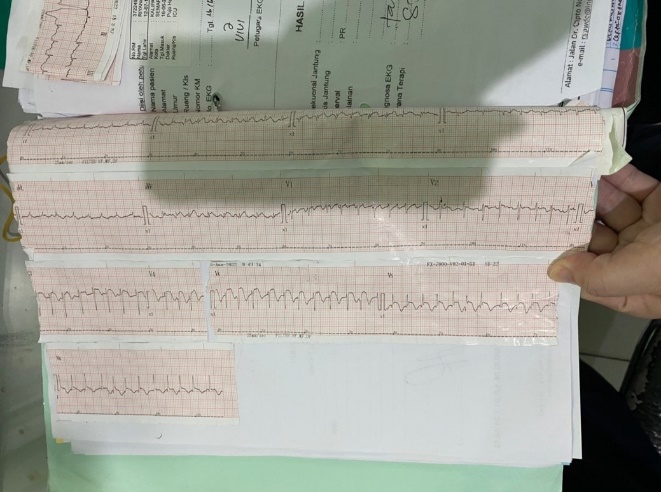 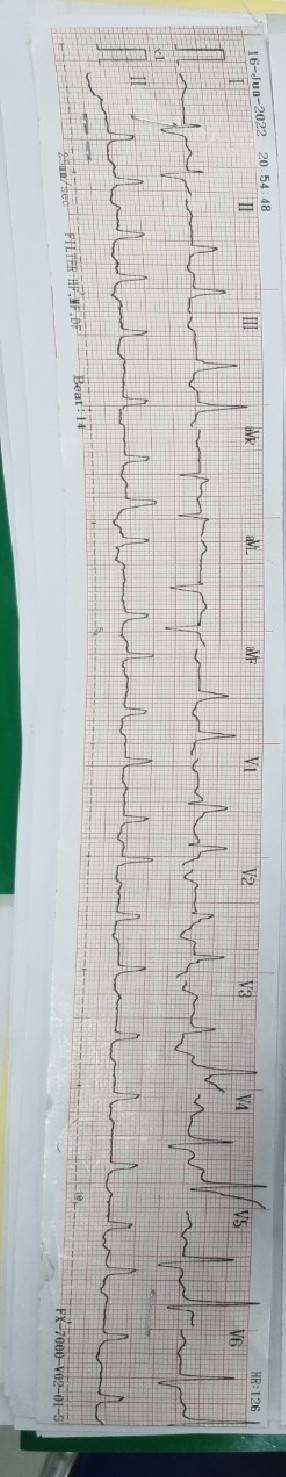 	Gambar 1. EKG Ny. R menunjukkan SVT dan ST elevasi di V4-V5Gambar 2. EKG Ny. SH menunjukkan AF RVR, RBBB komplit, dan iskemia miokard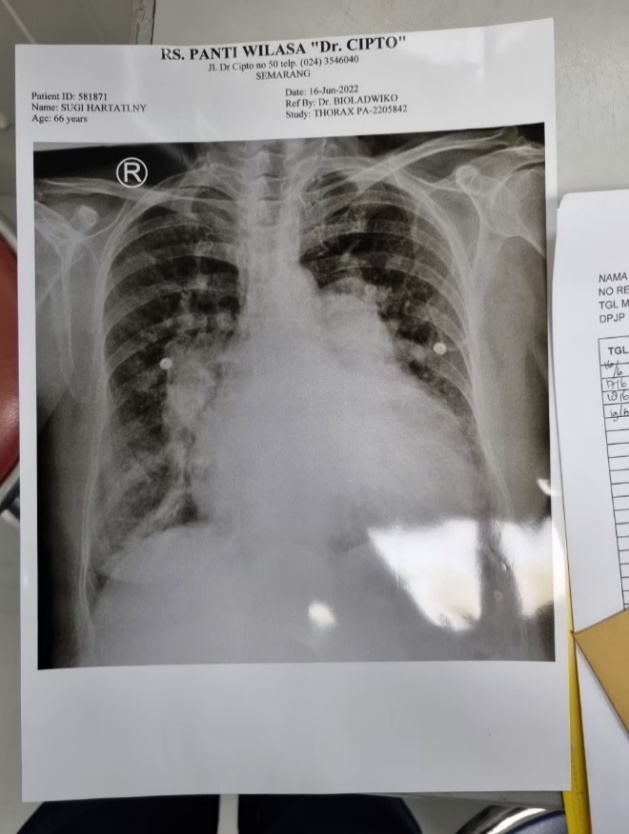 Gambar 3. Foto toraks PA dengan edema pulmonal, kardiomegali, dan gambaran hipertensi pulmonal.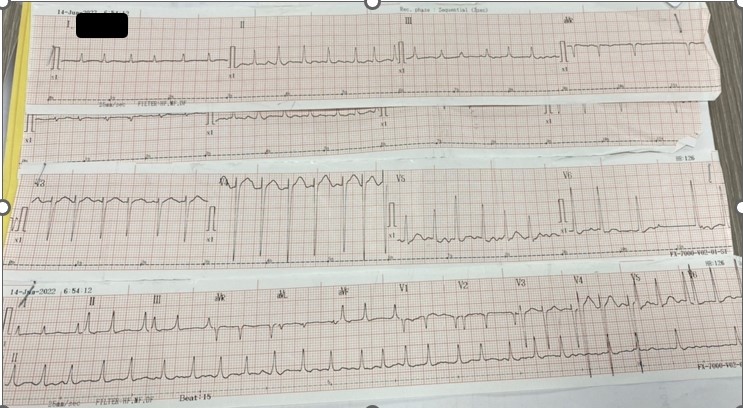 Gambar 4. Gambaran EKG Tn. H menunjukkan ST depresi pada V1, V6, II, III, aVF, AF RVR dan LVH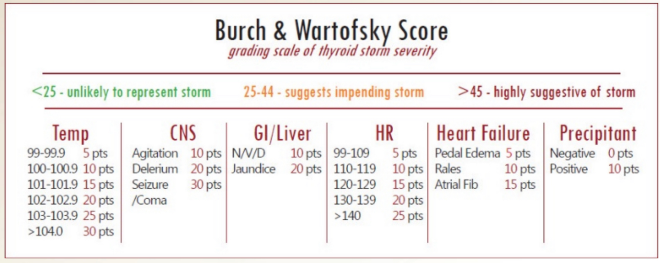 Gambar 5. Burch & Wartofsky Point Scale.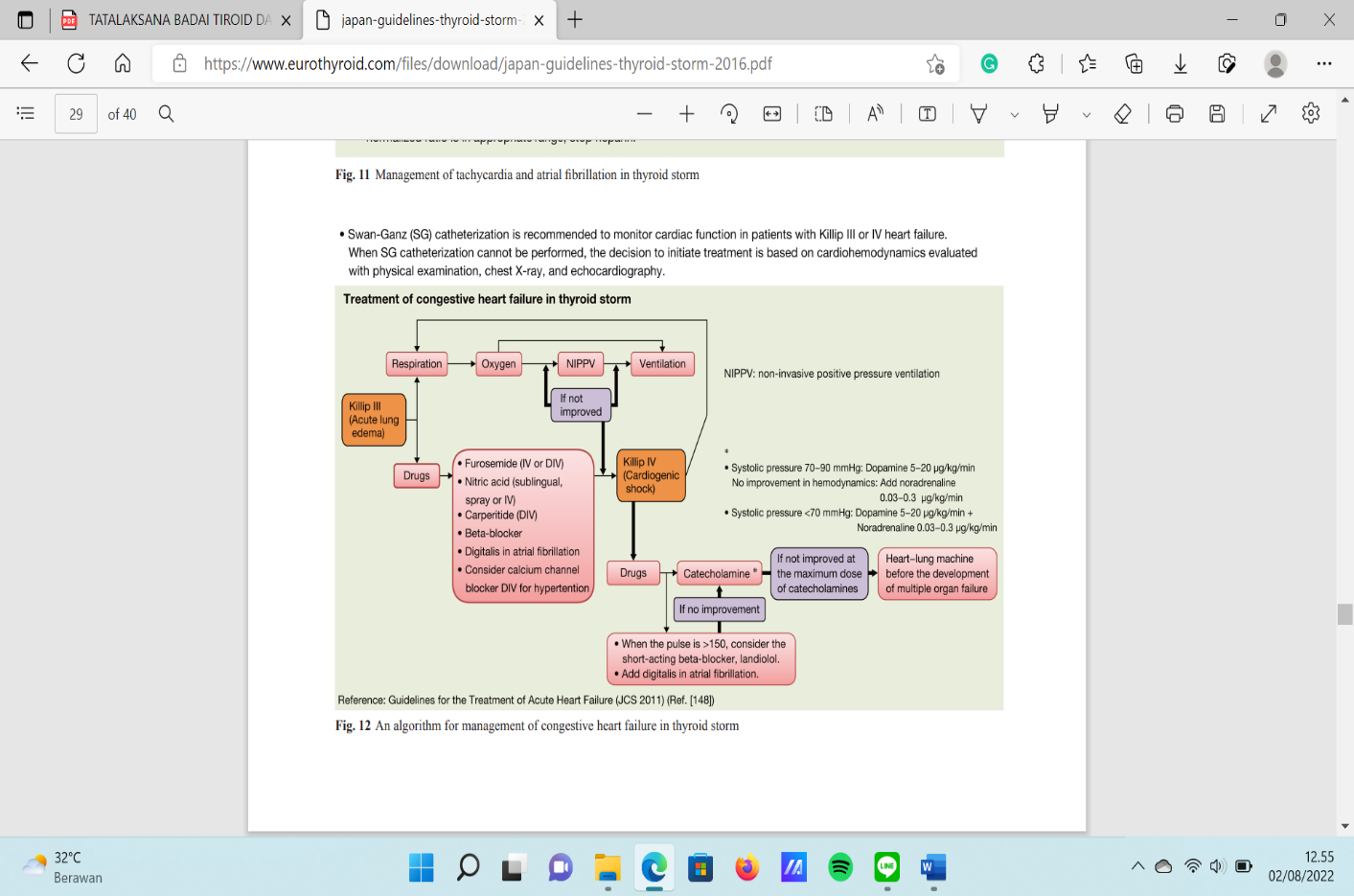 Gambar 6. Algoritma gagal jantung pada badai tiroid.Kasus 1Kasus 2Kasus 3Keluhan Utama (IGD)Ny R (52) datang dengan keluhan nyeri ulu hati dan dada berdebar-debar, keringat dingin, nyeri dada, dan sesak di dada yang semakin memberat sejak pagi sebelum datang ke rumah sakit.Ny SH (66) datang dengan keluhan batuk berdahak 6 hari terakhir, dan dada sesak.Tn.H (41) datang dengan keluhan lemas pada tangan dan kaki kiri sejak 1 jam yang lalu sebelum masuk rumah sakit. Disertai demam sejak pagi sebelum masuk rumah sakit dan diare 6x/hariRiwayat Penyakit DahuluHipertiroid – rutin berobatJantung – rutin berobatHipertiroid – tidak berobat sejak 2018Pemeriksaan Fisik (IGD)Compos mentis, TD: 155/98 mmHg, suhu 36ºC, nadi 175x/menit, RR 24-26x/menit, SpO2: 99%, NEWS*: 7Thorax: ronki +/+Compos mentis, TD: 191/124 mmHg, suhu 36.3ºC, nadi 98x/menit, RR 30x/menit, SpO2: 94%, NEWS*: 7, Thorax: wheezing +/+, ronki +/+Compos mentis, TD: 122/80 mmHg, suhu 38.4ºC, nadi 97x/menit, RR 30x/menit, SpO2 97%, NEWS*: 7. Thorax: bunyi jantung ireguler. Neurologi: Ekstremitas motorik atas: 5555/1111 Ekstremitas motorik bawah : 5555/1111Pemeriksaan Laboratorium (IGD)Leukosit 13,500/µL; AST: 187,6 U/L; ALT: 77,5 U/L. BGA: pH: 7,1; PCO2: 29,6 mmHg; pO2: 396,5 mmHg; BE: -19,4 mmol/L; TCO2: 10,0 mmol/L; HCO3: 9,0 mmol/L; ST HCO3: 10,2 mmol/L; SO2: 99%; laktate: 6,92 mmol/L; Troponin T: 1907 ng/L.AGD: pH: 7.366; PCO2: 43,3 mmHg; pO2: 88,4 mmHg; BE: -1,2 mmol/L; TCO2: 25,8 mmol/L; HCO3: 24,4 mmol/L; ST HCO3: 23,2 mmol/L; SO2: 96,7%; laktate: 1,36 mmol/L; P/F ratio: 276,25; Troponin T: < 40 ng/L.Hb: 12,0 g/dL; CK-MB: 44 IU/L; albumin: 3,35 g/dL; CRP 31,3 mg/L; kalium 2,80 mmol/L; klorida 106,0 mmol/L; APTT 156,7 detik (46x lebih dari kontrol).Tatalaksana (IGD)Bisoprolol 1x5 mg PO, propranolol 1x40 mg PO, PTU 1x100-200 mg PO, pro ICUBisoprolol tab 1x1/2 PO, digoxin tab 1x1/2 PO, O2 nasal cannula 3 lpm (SpO2: 99%), pro ICU non ventilatorBisoprolol 5mg tab 1x1, digoxin 1x1 tab, O2 nasal cannula 3 lpm, pro ICUNEWSAPACHE IIPredicted Death RateTSH-s (uIU/mL)Kasus I71521%<0.005Kasus II799,9%0.054Kasus III788,7%<0.005